بسمه تعاليگزارش فعاليتهاي آموزشي و پژوهشي اعضاء هيئت علمي گروه آموزشي : 			                                  دانشكده :                                       			   تاريخ تكميل فرم توسط:							         دانشگاه :						               1- عضو هيئت علمي :														               2- مدير گروه :               3- كميته منتخب دانشكده :جدول شماره 1- مشخصات عضو هيئت علمي :نام خانوادگي :                             نام :                                      تاريخ تولد:                                     محل تولد:                                                 مرتبه فعلي :                           پايه فعلي :                                      تاريخ آخرين ارتقاء مرتبه:جدول شماره 2- سوابق تحصيلي دانشگاهي به ترتيب تاريخ اخذ مدرك :توجه : لطفا" يك نسخه فتوكپي از كليه مدارك تحصيلي ، دانشنامه ها، ارزشنامه ها، احكام استخدامي، احكام ماموريتهاي علمي و گزارشهاي مربوطه، كتب ، مقالات، گزارشها، تاييد يه هاي مربوطه به تدريس وانجام امور اجرائي را به همراه فرم تكميل شده ارسال داريد.جدول شماره 3- سوابق خدمت دانشگاهي و غيردانشگاهي به ترتيب تاريخ :جدول شماره 4- موضوع بند يك ماده يك آيين نامه ارتقا (فعاليت هاي فرهنگي –تربيتي-اجتماعي)اعضاي هيات علمي آموزشي و پژوهشي موسسهجدول شماره5- مربوط به تهيه و تدوين پيوست فرهنگي موضوع بند دو ماده يك آئين نامه ارتقاء (فعاليت هاي فرهنگي-تربيتي-اجتماعي)اعضاي هيات علمي آموزشي و پژوهشي موسسهجدول شماره 6- مربوط به فعاليت در موضوع بند سه ، چهار ، پنج ، هشت و ده ماده يك آئين نامه ارتقاء (فعاليتهاي فرهنگي – تربيتي – اجتماعي) اعضاي هيات علمي آموزشي و پژوهشي موسسهجدول شماره 7- كسب جوايز فرهنگي (دانشگاهي ، كشوري ، بين المللي) موضوع بند 7 ماده يك: (فعاليتهاي فرهنگي ، تربيتي ، اجتماعي)اعضاي هيات علمي آموزشي و پژوهشي جدول شماره 8 - مربوط به شركت در كارگاههاي دانش افزايي و توانمند سازي موضوع بند 9 ماده يك (فعاليتهاي فرهنگي ، تربيتي ، اجتماعي)اعضاي هيات علمي آموزشي و پژوهشي ماده 3 آئين نامه طرح دانش افزايي و توانمند سازي اعضاي هيات علمي گواهي ها پيوست مي باشد.جدول شماره 9 – مجموع امتيازات قابل محاسبه از فعاليتهاي فرهنگي – تربيتي – اجتماعي اعضاي هيات علمي آموزشي و پژوهشي موسسه (ماده يك)جدول شماره 10- مربوط به ارزشيابي كيفيت تدريس از تاريخ آخرين ارتقاء موضوع بند دو ماده دو آئين نامه ارتقاء (فعاليتهاي آموزشي) * اعضاي هيات علمي آموزشي و پژوهشي موسسه*جهت اعضاي هيات علمي پژوهشي (بند يك ماده دو)جدول شماره 11- مربوط به كميت تدريس از تاريخ آخرين ارتقاء موضوع بند 3 ماده دو آئين نامه ارتقاء(فعاليتهاي آموزشي) * اعضاي هيات علمي آموزشي و پژوهشي موسسه* جهت اعضاي هيات علمي پژوهشي (بند دو ماده دو)جدول شماره 12- مربوط به امتيازات كميت تدريس موضوع بند 3 ماده دو آئين نامه ارتقاء: (فعاليتهاي آموزشي) * اعضاي هيات علمي آموزشي و پژوهشي موسسه *** جهت اعضاي هيات علمي پژوهشي (بند دو ماده دو)جدول شماره 13 - مربوط به سرپرستي پايان نامه ها – موضوع بند 4 ماده دو پايان نامه ارتقاء: (فعاليتهاي آموزشي) * اعضاي هيات علمي آموزشي و پژوهشي موسسه                            * جهت اعضاي هيات علمي پژوهشي بند سه ماده دوجدول شماره 14- كسب جوايز آموزشي – پژوهشي(دانشگاهي ، كشوري ، بين المللي) موضوع بند 5 ماده دو: (فعاليتهاي آموزشي) * اعضاي هيات علمي آموزشي  موسسه                        موضوع بند 4 ماده 2 (فعاليتهاي آموزشي) اعضاي هيات علمي پژوهشي موسسهجدول شماره 15-موضوع بند6 ماده دو آئين نامه ارتقاء: (فعاليتهاي دانش پژوهي آموزشي) * اعضاي هيات علمي آموزشي موسسه                                       جدول شماره 16 – كارگاهها و دوره هاي آموزشي و پژوهشي كوتاه مدت موضوع بند 5 ماده دو آئين نامه                             *اعضاي هيات علمي پژوهشي   *                 جدول شماره 17 – امتيازات قابل محاسبه از فعاليتهاي آموزشي ماده دو : * اعضاي هيات علمي آموزشي موسسه*تبصره :‌كسب امتيازات ماده 2 براي مشاغل موضوع ماده 44 آيين نامه استخدامي هيات علمي در زمان تصدي مشاغل مذكور الزامي نيست.ساير مشاغلي كه با حكم هريك از وزيران وزارتين به آن منصوب مي شوند در زمان تصدي فقط در سقف بار آموزشي موظف خود لازم است امتياز كسب نمايد.جدول شماره 18 – امتيازات قابل محاسبه اثر فعاليتهاي آموزشي ماده دو : *اعضاي هيات علمي پژوهشي*تبصره :‌كسب امتيازات ماده 2 براي مشاغل موضوع ماده 44 آيين نامه استخدامي هيات علمي در زمان تصدي مشاغل مذكور الزامي نيست.ساير مشاغلي كه با حكم هريك از وزيران وزارتين به آن منصوب مي شوند در زمان تصدي فقط در سقف بار آموزشي موظف خود لازم است امتياز كسب نمايد.جدول 18- الف - خلاصه وضعيت پرونده ارتقا*سوابق تحصيلات دانشگاهي به ترتيب تاريخ اخذ مدرك*سوابق پژوهشي آموزشي*يك قطعه عكس جدول 18 – ب - جدول مقالات منتشر شده در مجلات معتبر به زبان خارجی( داخلي وخارجي)  *بلي/خير**نفرچندم(اول،دوم،...)جدول 18 – ج - جدول مقالات منتشر شده در مجلات معتبر فارسي  جدول شماره 19 – مربوط به مقالات در نشريات معتبر داخلي به زبان فارسي موضوع بند يك و دو و سه ماده سه آئين نامه ارتقاء (فعاليتهاي پژوهشي – فناوري)در صورت مقالات بيشتر در صفحه ديگري مانند موارد فوق مقالات درج گردد.* اعضاي هيات علمي پژوهشي (بند دو ، سه ، چهار ماده 3)جدول شماره 20– مربوط به مقالات در نشريات معتبر بين المللي و داخلي به (زبان خارجي) موضوع بند هاي يك و دو و سه و شش ماده سه آئين نامه ارتقاء (فعاليتهاي پژوهشي – فناوري)* اعضاي هيات علمي پژوهشي (بند دو ، سه ، چهار ماده 3)جدول شماره 21 – مربوط به ارائه متن كامل / خلاصه مقاله شركت در مجامع علمي و بين المللي موضوع بند 5 و 6 ماده 3 آئين نامه ارتقاء (فعاليتهاي پژوهشي – فناوري)اعضاي هيات علمي آموزشي و پژوهشي*جهت اعضاي هيات علمي پژوهشي (بند 6 و 7 ماده 3)جدول شماره 22 – مربوط به اختراع و اكتشاف موضوع بند 8 ماده 3 آيين نامه ارتقا ء :  (فعاليتهاي پژوهشي – فناوري) اعضاي هيات علمي آموزشي و پژوهشي*جهت اعضاي هيات علمي پژوهشي (بند 9 – ماده 3)جدول شماره 23 – مربوط به انجام فعاليت براي اولين بار در ايران موضوع بند 8 ماده سه آئين نامه ارتقاء (فعاليتهاي پژوهشي – فناوري) اعضاي هيات علمي آموزشي و پژوهشي*‌جهت اعضاي هيات علمي پژوهشي (بند 9 ماده 3)جدول شماره 24 – مربوط به ايجاد ظرفيت فعال در جذب اعتبار پژوهشي (گرند) داخلي يا بين المللي موضوع بند 11 ماده سه آئين نامه ارتقاء*جهت اعضاي هيات علمي پژوهشي (بند 10 ماده 3)جدول شماره 25 – مربوط به كتابها – موضوع بند 12 آئين نامه ارتقا ء :  (فعاليتهاي پژوهشي – فناوري) اعضاي هيات علمي آموزشي و پژوهشي*‌ جهت اعضاي هيات علمي پژوهشي (بندهاي 13 ماده سه)جدول شماره 26– كسب رتبه در جشنواره هاي (ملي و بين المللي مرتبط با حوزه تخصصي موضوع بند 15 ماده سه):  (فعاليتهاي پژوهشي – فناوري) *اعضاي هيات علمي آموزشي و پژوهشي**‌جهت اعضاي هيات علمي پژوهشي (بند 16 ماده سه)جدول شماره 27 – داوري و نظارت بر فعاليتهاي پژوهشي موضوع بند 16 ماده سه (فعاليتهاي پژوهشي – فناوري)*‌جهت اعضاي هيات علمي پژوهشي (بند 17 ماده سه)جدول شماره 28– كسب جوايز پژوهشي موضوع بند18 ماده سه ويژه اعضاي هيات علمي پژوهشي :  (فعاليتهاي پژوهشي – فناوري)جدول شماره 29 – امتيازات قابل محاسبه از فعاليتهاي پژوهشي – فناوري اعضاي هيات علمي آموزشي موسسه (ماده سه)جدول شماره 29 – امتيازات قابل محاسبه از فعاليتهاي پژوهشي – فناوري اعضاي هيات علمي آموزشي موسسه (ماده سه)جدول شماره 30 – امتيازات قابل محاسبه از فعاليتهاي پژوهشي – فناوري اعضاي هيات علمي پژوهشي موسسه (ماده سه)جدول شماره 30 – امتيازات قابل محاسبه از فعاليتهاي پژوهشي – فناوري اعضاي هيات علمي پژوهشي موسسه (ماده سه)جدول شماره 31 – امتيازات قابل محاسبه از فعاليتهاي علمي – اجرايي اعضاي هيات علمي آموزشي - پژوهشي موسسه (ماده چهار)امتياز مفاد موضوع بند 9 جدول شماره 31    تبصره 1:میزان امتیاز فعالیت‌های علمی – اجرایی بندهای 5 تا 12 توسط مقام بالاتر (صادر کننده حکم انتصاب فرد) تعیین می‌شود. همچنین امتیاز فعالیتهای علمی – اجرایی اعضای هیات علمی             مشمول بندهای  مذکور که در خارج از «مؤسسه» محل خدمت عضو هیات علمی و « وزارت» فعالیت می نمایند، در صورتی قابل احتساب است که با موافقت رئیس « موسسه » متبوع انجام شده باشد.    تبصره 2:‌امتياز ساير فعاليت هاي علمي ،اجرايي اعضاي هيات علمي كه در اين آيين نامه پيش بيني نشده است توسط وزارتين (حسب مورد) تعيين و اعلام خواهد شد. 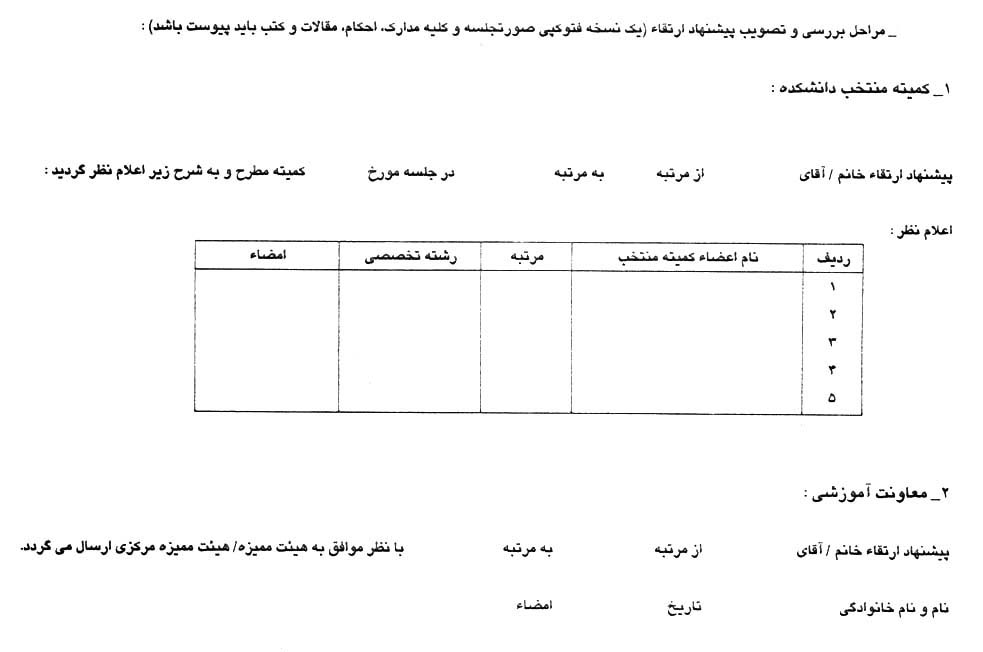 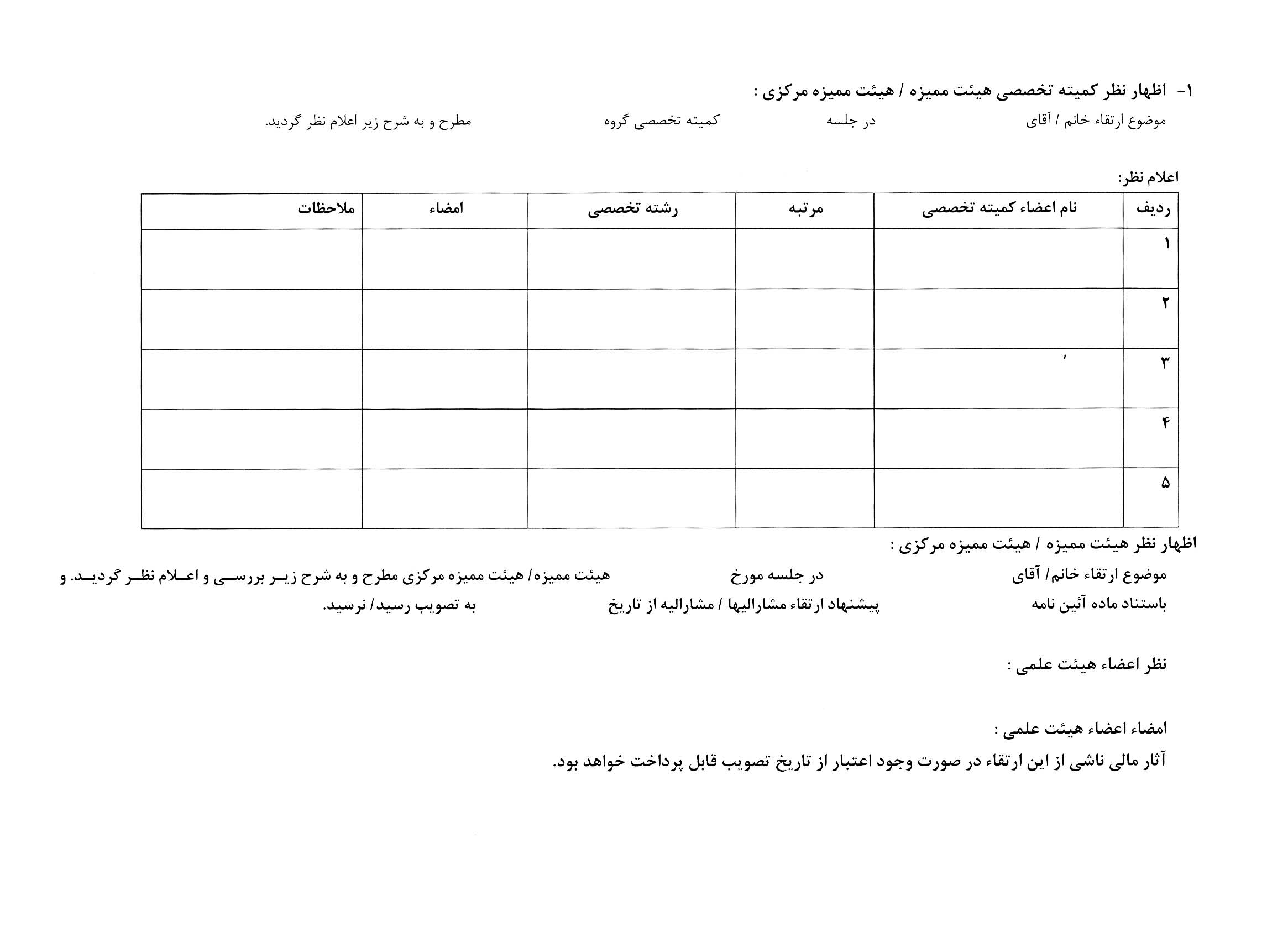 رديفمدرك تحصيلي (ليسانس...)رشته تحصيلينام دانشگاهمحل دانشگاهمحل دانشگاهمدت تحصيلمدت تحصيلتاريخ اخذ مدرك تحصيليدرجهعنوان ارزشيابي شده مدرك تحصيليرديفمدرك تحصيلي (ليسانس...)رشته تحصيلينام دانشگاهشهركشورازتاتاريخ اخذ مدرك تحصيليدرجهعنوان ارزشيابي شده مدرك تحصيليعنوان پايان نامه و تاريخ تصويب آن :عنوان پايان نامه و تاريخ تصويب آن :عنوان پايان نامه و تاريخ تصويب آن :عنوان پايان نامه و تاريخ تصويب آن :عنوان پايان نامه و تاريخ تصويب آن :عنوان پايان نامه و تاريخ تصويب آن :عنوان پايان نامه و تاريخ تصويب آن :عنوان پايان نامه و تاريخ تصويب آن :عنوان پايان نامه و تاريخ تصويب آن :عنوان پايان نامه و تاريخ تصويب آن :نوع استخدامرسمي - پيمانيتمام وقت ياپاره وقتمرتبه دانشگاهيسمتتاريختاريخجمع مدتجمع مدتمحل خدمتملاحظاتازتاسالماهامضاء عضوهيئت علمي :رديفنوع فعاليتنوع فعاليتنوع فعاليتحوزه فعاليتحوزه فعاليتحوزه فعاليتاسامي همكاران به ترتيب اولويت شامل نام متقاضيامتيازرديفتدوين گتابمقالهاثر هنريفرهنگيتربيتياجتماعياسامي همكاران به ترتيب اولويت شامل نام متقاضيامتيازعضو هيات علميعضو هيات علميعضو هيات علميعضو هيات علميعضو هيات علميعضو هيات علميامضاء و مهر تائيد معاونت امور اساتيد نهاد نمايندگي مقام معظم رهبريامضاء و مهر تائيد معاونت امور اساتيد نهاد نمايندگي مقام معظم رهبريامضاء و مهر تائيد معاونت امور اساتيد نهاد نمايندگي مقام معظم رهبريرديفنام و موضوع پيوستنوع فعاليتتاريخ ارائهاسامي همكاران به ترتيب اولويت (شامل نام متقاضي)سمت در ارتباط با فعاليتامتيازامتيازجمع امتيازات امضاء عضو هيئت علمي :امضاء عضو هيئت علمي :امضاء و مهر تائيد معاونت دانشجويي و فرهنگي دانشگاهامضاء و مهر تائيد معاونت دانشجويي و فرهنگي دانشگاهامضاء و مهر تائيد معاونت دانشجويي و فرهنگي دانشگاهامضاء و مهر تائيد معاونت دانشجويي و فرهنگي دانشگاهرديفنوع فعاليتمحلمشخصات ابلاغمشخصات ابلاغتاريخ انجام فعاليتتاريخ انجام فعاليتمدتمدتمدتمدت برحسب ساعتامتيازتاييد مقامات مسئول بر طبق ماده يك آئين نامهرديفنوع فعاليتمحلشمارهتاريخازتاريختا تاريخسالماهروزمدت برحسب ساعتامتيازتاييد مقامات مسئول بر طبق ماده يك آئين نامهجمع امتيازات:امضاء عضو هيئت علمي :امضاء عضو هيئت علمي :امضاء دبير كميته تخصصي موضوع ماده يك:امضاء دبير كميته تخصصي موضوع ماده يك:امضاء دبير كميته تخصصي موضوع ماده يك:امضاء دبير كميته تخصصي موضوع ماده يك:امضاء دبير كميته تخصصي موضوع ماده يك:امضاء دبير كميته تخصصي موضوع ماده يك:امضاء دبير كميته تخصصي موضوع ماده يك:امضاء دبير كميته تخصصي موضوع ماده يك:امضاء دبير كميته تخصصي موضوع ماده يك:امضاء دبير كميته تخصصي موضوع ماده يك:امضاء دبير كميته تخصصي موضوع ماده يك:رديفعنوان نوع مرجع اهدا كننده مرجع اهدا كننده مرجع اهدا كننده امتيازملاحظاتدانشگاهيكشوريبين الملليجمعامضاء عضو هيئت علمي :امضاء عضو هيئت علمي :امضاء عضو هيئت علمي :امضاء عضو هيئت علمي :امضاء عضو هيئت علمي :امضاء عضو هيئت علمي :امضاء و مهر تائيد كميسيون تخصصي موضوع ماده يك:امضاء و مهر تائيد كميسيون تخصصي موضوع ماده يك:رديفنام دورهمحلبرگزاريشماره مجوزشماره مجوزتاريخ انجام فعاليتتاريخ انجام فعاليتمدت براي بندهاي
7 و 8 و9 برحسب ساعتامتيازرديفنام دورهمحلبرگزاريشمارهتاريخازتاريختا تاريخمدت براي بندهاي
7 و 8 و9 برحسب ساعتامتيازجمع امتيازامضاء عضو هيئت علمي :امضاء عضو هيئت علمي :امضاء عضو هيئت علمي :امضاء عضو هيئت علمي :امضاء عضو هيئت علمي :امضاء عضو هيئت علمي :امضاء عضو هيئت علمي :امضاء و مهر تائيد كميته تخصصي موضوع ماده يك:امضاء و مهر تائيد كميته تخصصي موضوع ماده يك:امضاء و مهر تائيد كميته تخصصي موضوع ماده يك:بندموضوعموضوعامتياز كسب شده كميسيون تخصصي ماده يكامتياز كسب شده در هيات مميزهحداكثر امتياز در واحد كار با ترمحداكثر امتياز در هر موضوعحداقل امتياز لازم در هر دوره ارتقاء1(تدوين كتاب) (مقاله) و (توليد اثر بديع و ارزنده هنري) با رويكرد اسلامي در حوزه هاي فرهنگي – تربيتي – اجتماعي(تدوين كتاب) (مقاله) و (توليد اثر بديع و ارزنده هنري) با رويكرد اسلامي در حوزه هاي فرهنگي – تربيتي – اجتماعيتا 42تهيه و تدوين پيوست فرهنگيتهيه و تدوين پيوست فرهنگيتا 33ارائه مشاوره فرهنگي و يا همكاري موثر با تشكلهاي قانونمندارائه مشاوره فرهنگي و يا همكاري موثر با تشكلهاي قانونمندتا 24استاد مشاور فرهنگي با حكم معاون دانشجويي – فرهنگي موسسهاستاد مشاور فرهنگي با حكم معاون دانشجويي – فرهنگي موسسههر نيمسال 7/0 امتياز55مسئوليت پذيري در اصلاح و هدايت نگرشهاي مطلوب فرهنگي و مشاركت يا انجام فعاليتهاي فرهنگي – تربيتي - اجتماعي1-5-1 – برنامه ريزي و طراحي در امور فرهنگي – تربيتي - اجتماعي485مسئوليت پذيري در اصلاح و هدايت نگرشهاي مطلوب فرهنگي و مشاركت يا انجام فعاليتهاي فرهنگي – تربيتي - اجتماعي1-5-2- مشاركت در اجراي امور فرهنگي – تربيتي - اجتماعي485مسئوليت پذيري در اصلاح و هدايت نگرشهاي مطلوب فرهنگي و مشاركت يا انجام فعاليتهاي فرهنگي – تربيتي - اجتماعي1-5-3- ساير فعاليتهاي مرتبط486استمرار در تقيد و پايبندي به ارزشهاي ديني ،فرهنگي ،‌ملي ، انقلابي و صداقت و امانتدارياستمرار در تقيد و پايبندي به ارزشهاي ديني ،فرهنگي ،‌ملي ، انقلابي و صداقت و امانتداري57كسب جواير فرهنگيكسب جواير فرهنگيدر هر مورد تا 288طراحي و مشاركت فعالانه در برگزاري كرسي هاي نقد و نظريه پردازي طراحي و مشاركت فعالانه در برگزاري كرسي هاي نقد و نظريه پردازي 1 تا 269شركت در كارگاههاي دانش افزايي و توانمند سازي اعضاي هيات علميشركت در كارگاههاي دانش افزايي و توانمند سازي اعضاي هيات علميبه ازاي هز 16 ساعت آموزش 2 امتياز1010برگزاري نمايشگاه آثار و كارگاه هنري با رويكرد فرهنگي – اسلامي - ايرانيبرگزاري نمايشگاه آثار و كارگاه هنري با رويكرد فرهنگي – اسلامي - ايرانيتا 25حداقل امتياز لازم از بند هاي 1 الي 10حداقل امتياز لازم از بند هاي 1 الي 10حداقل امتياز لازم از بند هاي 1 الي 1010حداكثر امتياز قابل قبول از بندهاي 1 الي10حداكثر امتياز قابل قبول از بندهاي 1 الي10حداكثر امتياز قابل قبول از بندهاي 1 الي1030رديفترم تحصيلينام درستعداد واحد درستعدادواحد معادل در درس مشتركامتياز حاصل از فرم هاي فراگيرانامتياز حاصل از فرم هاي همكارانامتياز (توسط كميته منتخب دانشكده)تعداد واحد امتياز (توسط كميته منتخب)ملاحظات123456785x8=910جمع امتيازات حاصل از ستون 9= امتياز نهايي كيفيت تدريس جمع ستون 5       = امتيازاز حداكثر امتياز 20جمعامضاء دبير كميته منتخب دانشكدهرديفترم تحصيلينام درستعداد واحدتدريس براي اولين بار يا تكراريتعداد مدرسين (درس مشترك)نوع درس نظري، باليني، آزمايشگاهيتدريس موظف يا حق التدريسملاحظاتامضاء عضوهيئت علمي :                                                                                    امضاء مدير گروه مربوط:امضاء عضوهيئت علمي :                                                                                    امضاء مدير گروه مربوط:امضاء عضوهيئت علمي :                                                                                    امضاء مدير گروه مربوط:امضاء عضوهيئت علمي :                                                                                    امضاء مدير گروه مربوط:امضاء عضوهيئت علمي :                                                                                    امضاء مدير گروه مربوط:امضاء عضوهيئت علمي :                                                                                    امضاء مدير گروه مربوط:امضاء عضوهيئت علمي :                                                                                    امضاء مدير گروه مربوط:امضاء عضوهيئت علمي :                                                                                    امضاء مدير گروه مربوط:امضاء عضوهيئت علمي :                                                                                    امضاء مدير گروه مربوط:رديفترم تحصيلينام درستعداد واحد يا معادل آنتعداد واحدهاي تدريس شده قبل از معادل سازي و امتيازاتتعداد واحدهاي تدريس شده قبل از معادل سازي و امتيازاتتعداد واحدهاي تدريس شده قبل از معادل سازي و امتيازاتتعداد واحدهاي تدريس شده قبل از معادل سازي و امتيازاتتعداد واحدهاي تدريس شده قبل از معادل سازي و امتيازاتتعداد واحدهاي تدريس شده قبل از معادل سازي و امتيازاتامتياز مكتسبهامتياز مكتسبهجمع امتياز هر ترم حداكثر 6 (آموزشي) پژوهشي 5/1جمع امتياز هر ترم حداكثر 6 (آموزشي) پژوهشي 5/1ملاحظاترديفترم تحصيلينام درستعداد واحد يا معادل آنامتيازتبصره1ضريب 1 و يا 5%امتيازتبصره   2ضريب 5/1امتيازتبصره3درس مشترك ضريب 1امتيازتبصره4ضريب 1يا 5%امتيازتبصره5حق التدريس نصف امتياز موظفامتيازتبصره6مربوط به اعضاء هيئت علمي پژوهشيامتياز مكتسبهامتياز مكتسبهجمع امتياز هر ترم حداكثر 6 (آموزشي) پژوهشي 5/1جمع امتياز هر ترم حداكثر 6 (آموزشي) پژوهشي 5/1ملاحظاتامضاء دبيركميته منتخب دانشكده:جمعرديفعنوان پايان نامهعنوان دوره تحصيليعنوان دوره تحصيليعنوان دوره تحصيليعنوان دوره تحصيليعنوان دوره تحصيليعنوان دوره تحصيليعنوان دوره تحصيليمحل انجاماسامي همكاران به ترتيب اولويت ( شامل نام متقاضي)سمت در ارتباط با پايان نامهامتيازرديفعنوان پايان نامهMPHكارشناسيكارشناسي ارشددكتري عمومي گروه پزشكيدوره تخصصيدكترا(Ph.D)فوق تخصصيمحل انجاماسامي همكاران به ترتيب اولويت ( شامل نام متقاضي)سمت در ارتباط با پايان نامهامتيازامضاء عضو هيئت علمي امضاء عضو هيئت علمي امضاء مدير گروه مربوطه: امضاء مدير گروه مربوطه: امضاء مدير گروه مربوطه: امضاء مدير گروه مربوطه: امضاء مدير گروه مربوطه: امضاء مدير گروه مربوطه: امضاء مدير گروه مربوطه: امضاء دبير كميته منتخب دانشكده: امضاء دبير كميته منتخب دانشكده: امضاء دبير كميته منتخب دانشكده: امضاء دبير كميته منتخب دانشكده: امضاء دبير كميته منتخب دانشكده: رديف* عنوان * عنوان مرجع اهدا كننده مرجع اهدا كننده مرجع اهدا كننده ** اسامي همكاران به ترتيب اولويت       ( شامل نام متقاضي)سمت در ارتباط با امتيازملاحظاتدانشگاهيكشوريبين الملليجمعامضاء عضو هيئت علمي :امضاء عضو هيئت علمي :امضاء مدير گروه مربوط:امضاء مدير گروه مربوط:امضاء مدير گروه مربوط:امضاء مدير گروه مربوط:امضاء دبير كميته منتخب دانشكده:امضاء دبير كميته منتخب دانشكده:امضاء دبير كميته منتخب دانشكده:امضاء دبير كميته منتخب دانشكده:رديفعنوانمحلبكارگيريتاريختاريخمحل انتشارامتيازملاحظاترديفعنوانمحلبكارگيريسالماهمحل انتشارامتيازملاحظاتجمع امتيازاتامضاء مسئول EDC دانشگاه:امضاء مسئول EDC دانشگاه:امضاء مدير گروه مربوط:امضاء مدير گروه مربوط:امضاء مدير گروه مربوط:امضاء مدير گروه مربوط:امضاء مدير گروه مربوط:امضاء دبير كميته منتخب دانشكده :رديفنام دورهتاريختاريخمدت بر حسب ساعتمحل دورهامتيازملاحظاترديفنام دورهازتامدت بر حسب ساعتمحل دورهامتيازملاحظاتجمع امتيازاتامضاء عضو هيات علمي:امضاء عضو هيات علمي:معاون پژوهشي موسسه:معاون پژوهشي موسسه:معاون پژوهشي موسسه:معاون پژوهشي موسسه:معاون پژوهشي موسسه:امضاء دبير كميته منتخب دانشكده :بندموضوعامتياز كسب شده در كميته منتخبامتياز كسب شده در هيات مميزهحداكثر امتياز درحداكثر امتياز درسقف حداكثر امتياز در هر موضوع (دوره ارتقاء)حداقل امتياز لازمحداقل امتياز لازمحداقل امتياز لازمبندموضوعامتياز كسب شده در كميته منتخبامتياز كسب شده در هيات مميزهواحد درسواحد كار يا ترمسقف حداكثر امتياز در هر موضوع (دوره ارتقاء)مربياستادياردانشيار1رعايت نظم و انضباط و شئونات آموزشي و درسي2201515152كيفيت تدريس201516173كميت تدريس6503530204سرپرستي پايان نامه هاي دكتري عمومي گروه پزشكي – دندانپزشكي – كارشناسي 340-10154سرپرستي دوره كارشناسي ارشد و داروسازي و MPH5/340-10154سرپرستي تخصصي دكتري گروه پزشكي و فوق تخصصي440-10154سرپرستي دكتري تخصصي PhD85جوايز آموزشي1 تا 486دانش پژوهي آموزشي 5/0 تا 1540حداقل امتياز لازم از بند 1 الي 6758580حداكثر امتياز قابل احتساب از بند 1 الي 6184جمع امتياز كسب شدهبندموضوعامتياز كسب شده در كميته منتخبامتياز كسب شده در هيات مميزهحداكثر امتياز درحداكثر امتياز درسقف حداكثر امتياز در هر موضوع (دوره ارتقاء)حداقل امتياز لازمحداقل امتياز لازمحداقل امتياز لازمبندموضوعامتياز كسب شده در كميته منتخبامتياز كسب شده در هيات مميزهواحد درسواحد كار يا ترمسقف حداكثر امتياز در هر موضوع (دوره ارتقاء)مربياستادياردانشيار1كيفيت تدريس201516172كميت تدريس5/1155553سرپرستي پايان نامه هاي دكتري عمومي گروه پزشكي ، دندانپزشكي ، كارشناسي34010153سرپرستي دوره كارشناسي ارشد و داروسازي و MPH5/34010153سرپرستي تخصصي دكتري گروه پزشكي و فوق تخصص44010153سرپرستي دكتري تخصصي PhD84اهتمام ورزيدن در پرورش محقق در سطح ملي و بين المللي5155انتقال دانش يا فناوري در قالب كارگاهها و دوره هاي كوتاه مدت هر 8 ساعت 5/010555حداقل امتياز لازم از بند 1 الي5254050حداكثر امتياز قابل احتساب از بند 1 الي5100جمع امتياز كسب شدهنام ونام خانوادگيتاريخ تولدنوع و سال استخداممحل خدمت(دانشكده/بيمارستان)تاريخ ارتقا قبليمرتبه فعليآدرس الكترونيكيشماره تماسرديفمدرك تحصيليرشته تحصيلينام دانشگاهنام شهرنام كشورازتاريختا تاريختاريخ اخذ مدركدرجه علمي12345الف) مقالات معتبر به زبان خارجيالف) مقالات معتبر به زبان خارجيالف) مقالات معتبر به زبان خارجيب) مقالات معتبر  به زبان فارسيب) مقالات معتبر  به زبان فارسيجايگاه نويسنده  مقالات   ISI – PubMed –Medlin   مقالات درمجلات  ساير نمايه هاجايگاه نويسندهدر مجلات علمي  پژوهشي فارسي تعداد مقاله نفر اولتعداد مقاله نفر اولتعداد مقاله نويسنده مسوولتعداد مقاله نويسنده مسوولتعداد مقاله نفردوم و به بعدتعداد مقاله نفردوم و به بعدرديفعنوان مقالهنام كامل نشريهنام کشورسال چاپ مقالهتعدادنويسندگانجايگاه نويسنده**نويسندهمسول*ISI PubMedMedlinImpact Factorامتياز1234567891011رديفعنوان مقالهنام نشريهنام کشورسال چاپتعداد نويسندگانجايگاه نويسنده**نويسندهمسول*ملاحظات123456789101112عنوان مقاله : عنوان ، شماره و ايندكس مجله:اسامي نويسندگان به ترتيب اولويت:سال انتشار مجله :نوع مقاله :مقاله تحقيقي  گزارش موارد نادر  مروري نمايه شده  متاآناليز  نامه به سردبير  سايرموارد                                                                                                                        امتياز:عنوان مقاله : عنوان ، شماره و ايندكس مجله:اسامي نويسندگان به ترتيب اولويت:سال انتشار مجله :نوع مقاله :مقاله تحقيقي  گزارش موارد نادر  مروري نمايه شده  متاآناليز  نامه به سردبير  سايرموارد                                                                                                                        امتياز:Title: Journal ,VOL,NO:Authors :Year of publication: CountryReview Article       Original Article          Meta Analysis            Case Report            Short communication                Editorial      OthersIndex: IF:امتياز:Title: Journal , VOL,NO:Authors :Year of publication: CountryReview Article       Original Article          Meta Analysis            Case Report            Short communication                Editorial OthersIndex: IF:امتياز:رديفدعوت يا ماموريتتاريخموضوع بحث مجمعمحل برگزارياسامي همكاران به ترتيب (شامل نام متقاضي)خلاصه سخنراني يا متن كاملامتيازامضاء عضو هيات علمي:امضاء عضو هيات علمي:امضاء عضو هيات علمي:امضاء عضو هيات علمي:امضاء دبير كميته منتخب دانشكده:امضاء دبير كميته منتخب دانشكده:امضاء دبير كميته منتخب دانشكده:امضاء دبير كميته منتخب دانشكده:رديفنام و موضوع اختراع يا اكتشافاتمحل انجام اختراع يا اكتشافمحل ثبتمحل ثبتتاريخ ثبتاسامي همكاران به ترتيب اولويت (شامل نام متقاضي)سمت در ارتباط با فعاليتامتيازرديفنام و موضوع اختراع يا اكتشافاتمحل انجام اختراع يا اكتشافداخل كشورنام كشور خارجيتاريخ ثبتاسامي همكاران به ترتيب اولويت (شامل نام متقاضي)سمت در ارتباط با فعاليتامتيازجمع امتيازاتامضاء عضو هيات علمي:امضاء عضو هيات علمي:امضاء عضو هيات علمي:امضاء عضو هيات علمي:امضاء عضو هيات علمي:امضاء دبير كميته منتخب دانشكده:امضاء دبير كميته منتخب دانشكده:امضاء دبير كميته منتخب دانشكده:امضاء دبير كميته منتخب دانشكده:رديفنوع فعاليتمحل انجام فعاليتاسامي همكاران به ترتيب اولويت (شامل نام متقاضي)سمت در ارتباط با فعاليتامتيازملاحظاتجمع امتيازاتامضاء عضو هيات علمي :امضاء عضو هيات علمي :امضاء عضو هيات علمي :امضاء دبير كميته منتخب دانشكده:امضاء دبير كميته منتخب دانشكده:امضاء دبير كميته منتخب دانشكده:امضاء دبير كميته منتخب دانشكده:رديفنام و موضوعمحل عرضهمحل عرضهمحل عرضهتاريخ انجامميزان جذب اعتباراسامي همكاران به ترتيب اولويت (شامل نام متقاضي)سمت در ارتباط با فعاليتامتيازرديفنام و موضوعموسسهاستانيمليتاريخ انجامميزان جذب اعتباراسامي همكاران به ترتيب اولويت (شامل نام متقاضي)سمت در ارتباط با فعاليتامتيازجمع امتيازات:امضاء عضو هيات علمي:امضاء عضو هيات علمي:امضاء دبير كميته منتخب دانشكده:امضاء دبير كميته منتخب دانشكده:امضاء دبير كميته منتخب دانشكده:امضاء دبير كميته منتخب دانشكده:امضاء دبير كميته منتخب دانشكده:امضاء دبير كميته منتخب دانشكده:رديفعنوان كتاب به زبان اصلينوع فعاليتنوع فعاليتنوع فعاليتنوع فعاليتنوع فعاليتچاپ چندمناشرتاريخ انتشار يا قبولي براي چاپ توسط هيات موسسه مورد تائيد هيات مميزهاسامي همكاران به ترتيب اولويت (شامل نام متقاضي)امتيازرديفعنوان كتاب به زبان اصليتاليفترجمهتجديد چاپويراستاريتصحيح انتقاديچاپ چندمناشرتاريخ انتشار يا قبولي براي چاپ توسط هيات موسسه مورد تائيد هيات مميزهاسامي همكاران به ترتيب اولويت (شامل نام متقاضي)امتيازامضاء عضو هيات علمي :امضاء عضو هيات علمي :امضاء عضو هيات علمي :امضاء عضو هيات علمي :امضاء عضو هيات علمي :امضاء عضو هيات علمي :امضاء عضو هيات علمي :امضاء دبير كميته منتخب دانشكده:امضاء دبير كميته منتخب دانشكده:امضاء دبير كميته منتخب دانشكده:امضاء دبير كميته منتخب دانشكده:امضاء دبير كميته منتخب دانشكده:رديفعنوان جشنوارهرتبهمرجع اهداء كنندهامتيازملاحظاتجمعامضاء عضو هيات علمي :امضاء عضو هيات علمي :امضاء عضو هيات علمي :امضاء مدير گروه مربوطه:امضاء دبير كميته منتخب دانشكده:امضاء دبير كميته منتخب دانشكده:رديفعنوان داوري مقاله هاي علمينظارت و داوري طرحهاي پژوهشيداوري كتابامتيازملاحظاتامضاء عضو هيات علمي :امضاء عضو هيات علمي :امضاء عضو هيات علمي :امضاء مدير گروه مربوطه:امضاء دبير كميته منتخب دانشكده:امضاء دبير كميته منتخب دانشكده:امضاء دبير كميته منتخب دانشكده:رديفعنوان جايزهسطح مرجع اهداء كنندهسطح مرجع اهداء كنندهسطح مرجع اهداء كنندهامتيازملاحظاترديفعنوان جايزهموسسهمليبين الملليامتيازملاحظاتجمع امتيازات:جمع امتيازات:امضاء عضو هيات علمي:امضاء عضو هيات علمي:امضاء عضو هيات علمي:امضاء عضو هيات علمي:امضاء دبير كميته منتخب دانشكده:امضاء دبير كميته منتخب دانشكده:امضاء دبير كميته منتخب دانشكده:بندموضوعامتياز كسب شده در كميته منتخبامتياز كسب شده در هيات مميزهحداكثر امتياز در واحد كارسقف حداكثر امتياز در هر موضوعسقف حداكثر امتياز در هر موضوعحداقل امتياز لازمحداقل امتياز لازمحداقل امتياز لازمبندموضوعامتياز كسب شده در كميته منتخبامتياز كسب شده در هيات مميزهحداكثر امتياز در واحد كارسقف حداكثر امتياز در هر موضوعسقف حداكثر امتياز در هر موضوعمربياستادياردانشيار1مقالات تحقيقي اصل2 تا 755/7151گزارش موارد نادرcase reportمقالات متفرقه (سردبير....)2مقالات علمي مروري2 تا7 30303مقالات علمي و تحشيه چاپ شده در نشريه هاي علمي-ترويجي داخلي معتبر تا 3994مداخل چاپ شده در دانشنامه ها، دايره المعارف ها و فرهنگ ها بانظر هيات داوري مورد تاييد هيات مميزه موسسهتا 2885مقالات علمي كامل چاپ شده در مجموعه مقالات كنفرانسهاتا 212126خلاصه مقالات علمي در كنفرانس هاتا 15577-1 طراحي سيستم ،روش ها و خدمات جديد در سطح كشور1تا 6202077-2طراحي سيستم ... در منطقه تحت پوشش دانشگاه5/0 تا 4202077-3 كار جديد5/0 تا 4202077-4 مدل سازي وسايل پزشكي و آزمايشگاهي1 تا 3202077-5 توليد مواد آزمايشي و دارويي1 تا 6202077-6 تدوين راهنماي طبابت باليني كشور5/0 تا 52020 8اختراع يا اكتشاف ثبت شده (داخل – خارج)5/0 تا 1099-1 اختراع و اكتشاف و توليد محصولات پژوهشي كاربردي ثبت شده در قالب شركت دانش بنيان / تجاري سازي1 تا 15305099-2 ثبت مالكيت فكري (پتنت) تا 15305099-3 تعيين توالي ژن ثبت شده 5/0 تا 2305010ايجاد ظرفيت فعال در جذب اعتبار پژوهشي ((گرنت)) داخلي – بين المللي1(به ازاي هر 50ميليون ريال گرنت داخل و يا 5000دلارگرنت خارج1212.بندموضوعموضوعامتياز كسب شده در كميته منتخبامتياز كسب شده در هيات مميزهحداكثر امتياز در واحد كارسقف حداكثر امتياز در هر موضوعحداقل امتياز لازمحداقل امتياز لازمحداقل امتياز لازمبندموضوعموضوعامتياز كسب شده در كميته منتخبامتياز كسب شده در هيات مميزهحداكثر امتياز در واحد كارسقف حداكثر امتياز در هر موضوعمربياستادياردانشيار1111-1 تاليف يا تصنيف كتاب  (مرتبط) 11-1 تاليف يا تصنيف كتاب  (مرتبط)  تا 15301111-2(غير مرتبط)11-2(غير مرتبط)تا 5/131111-3 تاليف يا تدوين كتب چاپي يا الكترونيكي درسطح مليتا361111-3 تاليف يا تدوين كتب چاپي يا الكترونيكي درسطح موسسهتا5/1 31111-4تجديد چاپ كتاب تاليفي يا تصنيفي11-4تجديد چاپ كتاب تاليفي يا تصنيفي5/0 تا 241111-5 تصحيح انتقادي كتاب معتبر11-5 تصحيح انتقادي كتاب معتبر5101111-6ويرايش علمي كتاب11-6ويرايش علمي كتاب5/0 تا2 812كسب رتبه در جشنواره هاي ملي و بين المللي مرتبط با حوزه تخصصيكسب رتبه در جشنواره هاي ملي و بين المللي مرتبط با حوزه تخصصيتا61013ارزيابي ،داوري ،نظارت بر فعاليتهاي پژوهشي ،فناوري و نوع آوريارزيابي ،داوري ،نظارت بر فعاليتهاي پژوهشي ،فناوري و نوع آوري101313-1 داوري مقاله هاي علمي و پژوهشي13-1 داوري مقاله هاي علمي و پژوهشيتا1101313-2 داوري كتاب13-2 داوري كتابتا2101313-3 داوري يا  نظارت بر طرح هاي پژوهشي و فنآوري 13-3 داوري يا  نظارت بر طرح هاي پژوهشي و فنآوري تا210حداقل امتياز لازم 1 الي 13حداقل امتياز لازم 1 الي 13303545سقف امتيازات كسب شده ماده سه (قابل قبول)سقف امتيازات كسب شده ماده سه (قابل قبول)بندموضوعامتياز كسب شده در كميته منتخبامتياز كسب شده در هيات مميزهحداكثر امتياز در واحد كارسقف حداكثر امتياز در هر موضوعسقف حداكثر امتياز در هر موضوعحداقل امتياز لازمحداقل امتياز لازمحداقل امتياز لازمبندموضوعامتياز كسب شده در كميته منتخبامتياز كسب شده در هيات مميزهحداكثر امتياز در واحد كارسقف حداكثر امتياز در هر موضوعسقف حداكثر امتياز در هر موضوعمربياستادياردانشيار1رعايت ضوابط و مقررات پژوهشي موسسه و تخصيص اوقات موظف2202015 امتياز در كل دوره (حداقل امتياز ساليانه 5/2 امتياز)15 امتياز در كل دوره (حداقل امتياز ساليانه 5/2 امتياز)15 امتياز در كل دوره (حداقل امتياز ساليانه 5/2 امتياز)2مقالات تحقيقي اصل2 تا 71015302گزارش موارد نادرcase reportمقالات متفرقه (سردبير....)3مقالات علمي مروريتا7 30304مقالات علمي و تحشيه چاپ شده در نشريه هاي علمي-ترويجي داخلي معتبر تا 318184مداخل چاپ شده در دانشنامه ها، دايره المعارف ها و فرهنگ ها بانظر هيات داوري مورد تاييد هيات مميزه موسسهتا 2885مقالات علمي كامل چاپ شده در مجموعه مقالات كنفرانسهاتا 212126خلاصه مقالات علمي در كنفرانس هاتا 15588-1 طراحي سيستم ،روش ها و خدمات جديد در سطح كشور1تا 6202088-2طراحي سيستم ... در منطقه تحت پوشش دانشگاه5/0 تا 4202088-3 كار جديد5/0 تا 4202088-4 مدل سازي وسايل پزشكي و آزمايشگاهي1 تا 3202088-5 توليد مواد آزمايشي و دارويي1 تا 6202088-6 تدوين راهنماي طبابت باليني كشور5/0 تا 52020 9اختراع يا اكتشاف ثبت شده (داخل – خارج)5/0 تا 101010-1 اختراع و اكتشاف و توليد محصولات پژوهشي كاربردي ثبت شده در قالب شركت دانش بنيان / تجاري سازي1 تا 1530501010-2 ثبت مالكيت فكري (پتنت) تا 1530501010-3 تعيين توالي ژن ثبت شده 5/0 تا 2305011ايجاد ظرفيت فعال در جذب اعتبار پژوهشي ((گرنت)) داخلي –    بين المللي1(به ازاي هر 50ميليون ريال گرنت داخل و يا 5000دلارگرنت خارج1212.بندموضوعموضوعموضوعامتياز كسب شده در كميته منتخبامتياز كسب شده در هيات مميزهحداكثر امتياز در واحد كارسقف حداكثر امتياز در هر موضوعحداقل امتياز لازمحداقل امتياز لازمحداقل امتياز لازمبندموضوعموضوعموضوعامتياز كسب شده در كميته منتخبامتياز كسب شده در هيات مميزهحداكثر امتياز در واحد كارسقف حداكثر امتياز در هر موضوعمربياستادياردانشيار1212-1 تاليف يا تصنيف كتاب  (مرتبط) 12-1 تاليف يا تصنيف كتاب  (مرتبط) 12-1 تاليف يا تصنيف كتاب  (مرتبط)  تا 15301212-2(غير مرتبط)12-2(غير مرتبط)12-2(غير مرتبط)تا 5/131212-3 تاليف يا تدوين كتب چاپي يا الكترونيكي 12-3 تاليف يا تدوين كتب چاپي يا الكترونيكي درسطح مليتا361212-3 تاليف يا تدوين كتب چاپي يا الكترونيكي 12-3 تاليف يا تدوين كتب چاپي يا الكترونيكي درسطح موسسهتا5/1 31212-4تجديد چاپ كتاب تاليفي يا تصنيفي12-4تجديد چاپ كتاب تاليفي يا تصنيفي12-4تجديد چاپ كتاب تاليفي يا تصنيفي5/0 تا 241212-5 تصحيح انتقادي كتاب معتبر12-5 تصحيح انتقادي كتاب معتبر12-5 تصحيح انتقادي كتاب معتبر5101212-6ويرايش علمي كتاب12-6ويرايش علمي كتاب12-6ويرايش علمي كتاب5/0 تا2 813كسب رتبه در جشنواره هاي ملي و بين المللي مرتبط با حوزه تخصصيكسب رتبه در جشنواره هاي ملي و بين المللي مرتبط با حوزه تخصصيكسب رتبه در جشنواره هاي ملي و بين المللي مرتبط با حوزه تخصصيتا61014ارزيابي ،داوري ،نظارت بر فعاليتهاي پژوهشي ،فناوري و نوع آوريارزيابي ،داوري ،نظارت بر فعاليتهاي پژوهشي ،فناوري و نوع آوريارزيابي ،داوري ،نظارت بر فعاليتهاي پژوهشي ،فناوري و نوع آوري101414-1 داوري مقاله هاي علمي و پژوهشي14-1 داوري مقاله هاي علمي و پژوهشي14-1 داوري مقاله هاي علمي و پژوهشيتا1101414-2 داوري كتاب14-2 داوري كتاب14-2 داوري كتابتا2101414-3 داوري يا  نظارت بر طرح هاي پژوهشي و فنآوري 14-3 داوري يا  نظارت بر طرح هاي پژوهشي و فنآوري 14-3 داوري يا  نظارت بر طرح هاي پژوهشي و فنآوري تا21015برخورداري از برجستگي يا شاخص بودن درامر پژوهش نظير(دريافت لوح تقدير، نشان ،عناوين مشابه) از مراجع رسمي جهت انجام فعاليت پژوهشي و بعنوان پژوهشگر برتر15-1 درسطح موسسه با تاييد معاون پژوهشي موسسه15-2 درسطح ملي يا بين المللي با تاييد  معاون پژوهشي وزارت متبوع15-1 درسطح موسسه با تاييد معاون پژوهشي موسسه15-2 درسطح ملي يا بين المللي با تاييد  معاون پژوهشي وزارت متبوعتا2تا44815تبصره: استفاده از امتياز مربوطه در هرسطح فقط يكبار براي كل دوره ارتقا مجاز مي باشدتبصره: استفاده از امتياز مربوطه در هرسطح فقط يكبار براي كل دوره ارتقا مجاز مي باشدتبصره: استفاده از امتياز مربوطه در هرسطح فقط يكبار براي كل دوره ارتقا مجاز مي باشدتا2تا448حداقل امتياز لازم 1 الي 15حداقل امتياز لازم 1 الي 15حداقل امتياز لازم 1 الي 15455570سقف امتيازات كسب شده ماده سه (قابل قبول)سقف امتيازات كسب شده ماده سه (قابل قبول)سقف امتيازات كسب شده ماده سه (قابل قبول)بندموضوعموضوعكميته منتخبكميته منتخبهيات مميزهحداكثر امتيازدر واحد كار يا نيمسالحداكثر امتيازدر واحد كار يا نيمسالحداكثر امتياز در هرموضوع آموزشيحداكثر امتياز در هرموضوع آموزشيحداكثر امتياز در هرموضوع پژوهشيحداقل امتياز لازم در هردوره ارتقابندموضوعموضوعكميته منتخبكميته منتخبهيات مميزهحداكثر امتيازدر واحد كار يا نيمسالحداكثر امتيازدر واحد كار يا نيمسالحداكثر امتياز در هرموضوع آموزشيحداكثر امتياز در هرموضوع آموزشي1حضور فعال تمام وقت در موسسهحضور فعال تمام وقت در موسسه1 1 88852برپايي نمايشگاههاو اردوها يا ساير فعاليتهاي فوق برنامه پژوهشي ،فناوري، آموزشي ، هنري و مديريت اجرايي آن با توجه به سطح برگزاريبرپايي نمايشگاههاو اردوها يا ساير فعاليتهاي فوق برنامه پژوهشي ،فناوري، آموزشي ، هنري و مديريت اجرايي آن با توجه به سطح برگزاريتا 2تا 266823طراحي و راه اندازي آزمايشكاه يا كارگاه. يا واحدهاي نيمه صنعتي و پژوهشي، كتابخانه هاي تخصصي ، شبكه هاي تخصصي مجازيطراحي و راه اندازي آزمايشكاه يا كارگاه. يا واحدهاي نيمه صنعتي و پژوهشي، كتابخانه هاي تخصصي ، شبكه هاي تخصصي مجازيتا 4تا 46684همكاري موثر در تاسيس دانشگاه و ،مراكز تحقيقاتي،موسسه هاس آموزش عالي ، پژوهشي و فن آوري ، شهركها و پاركها علم و فن آوري ، مراكز رشد و شركت هاي دانش بنيانهمكاري موثر در تاسيس دانشگاه و ،مراكز تحقيقاتي،موسسه هاس آموزش عالي ، پژوهشي و فن آوري ، شهركها و پاركها علم و فن آوري ، مراكز رشد و شركت هاي دانش بنيان448885همكاري موثر در مجلات علمي(مديرمسيولي  سردببيري عضو هيات تحريريه) و رياست قطب هاي علمي كشورهمكاري موثر در مجلات علمي(مديرمسيولي  سردببيري عضو هيات تحريريه) و رياست قطب هاي علمي كشورتا3 به ازاي هرسال تا3 به ازاي هرسال 1212126عضويت دريكي از هسته هاي قطب هاي علمي رسمي كشور/عضويت در هيات مديره و بازرسي انجمن هاي علميعضويت دريكي از هسته هاي قطب هاي علمي رسمي كشور/عضويت در هيات مديره و بازرسي انجمن هاي علمي1 به ازاي هر سال 1 به ازاي هر سال 4447عضويت در شوراي پارك ها / مراكز رشد عضويت در شوراي پارك ها / مراكز رشد 1 به ازاي هر 50 ساعت حضور1 به ازاي هر 50 ساعت حضور4488دبيري همايشهاي علمي /ملي /منطقه اي / بين المللي با تاييد شوراي پژوهشي موسسه و يا نهادهاي ذي ربطدبيري همايشهاي علمي /ملي /منطقه اي / بين المللي با تاييد شوراي پژوهشي موسسه و يا نهادهاي ذي ربطتا2تا26689ايفاي مسئوليت قواي سه گانه مطابق جدولايفاي مسئوليت قواي سه گانه مطابق جدولايفاي مسئوليت قواي سه گانه مطابق جدولهر سال 4 تا 14هر سال 4 تا 1410شركت در شورا ، كميته ها و ...*عضويت هاي مذكور بايد براساس حكم رسمي باشدتا 2 به ازاي هرسال10101010بندموضوعموضوعكميته منتخبكميته منتخبهيات مميزهحداكثر امتيازدر واحد كار يا نيمسالحداكثر امتيازدر واحد كار يا نيمسالحداكثر امتياز در هرموضوع آموزشيحداكثر امتياز در هرموضوع آموزشيحداكثر امتياز در هرموضوع پژوهشيحداقل امتياز لازم در هردوره ارتقا11ايجاد رشته هاي جديد و ميان رشته اي با رويكرد رفع نيازهاي اساسي كشور و ترويج كارآفرينيايجاد رشته هاي جديد و ميان رشته اي با رويكرد رفع نيازهاي اساسي كشور و ترويج كارآفرينيايجاد رشته هاي جديد و ميان رشته اي با رويكرد رفع نيازهاي اساسي كشور و ترويج كارآفرينيتا5تا510101012راهبري پروژه هاي بزرگ تحقيقاتي بين رشته اي (مديريت پروژه) با تاييد شوراي پژوهشي موسسهراهبري پروژه هاي بزرگ تحقيقاتي بين رشته اي (مديريت پروژه) با تاييد شوراي پژوهشي موسسهراهبري پروژه هاي بزرگ تحقيقاتي بين رشته اي (مديريت پروژه) با تاييد شوراي پژوهشي موسسهتا4تا4881213طراحي،تدوين و اجراي برنامه ها و فعاليت با هدف افزايش كارآيي و اثربخشي نظام آموزش عاليطراحي،تدوين و اجراي برنامه ها و فعاليت با هدف افزايش كارآيي و اثربخشي نظام آموزش عاليطراحي،تدوين و اجراي برنامه ها و فعاليت با هدف افزايش كارآيي و اثربخشي نظام آموزش عاليتا5تا510101014طراحي سوال آزمونهاي سراسري با تاييد سازمان سنجش آموزش كشور /وزارت بهداشت/دانشگاه آزاد اسلاميطراحي سوال آزمونهاي سراسري با تاييد سازمان سنجش آموزش كشور /وزارت بهداشت/دانشگاه آزاد اسلاميطراحي سوال آزمونهاي سراسري با تاييد سازمان سنجش آموزش كشور /وزارت بهداشت/دانشگاه آزاد اسلامي1 امتياز به ازاي هر 25 ساعت1 امتياز به ازاي هر 25 ساعت88815طراحي سوال آزمون هاي جامع منطقه اي و درون دانشگاهي(جامع علوم پايه و پيش كارورزي)ارتقاي دستياران ،امتحانهاي جامع دكتري تخصصي )phd ) و نظاير آن طراحي سوال آزمون هاي جامع منطقه اي و درون دانشگاهي(جامع علوم پايه و پيش كارورزي)ارتقاي دستياران ،امتحانهاي جامع دكتري تخصصي )phd ) و نظاير آن طراحي سوال آزمون هاي جامع منطقه اي و درون دانشگاهي(جامع علوم پايه و پيش كارورزي)ارتقاي دستياران ،امتحانهاي جامع دكتري تخصصي )phd ) و نظاير آن 1 امتياز به ازاي هر 50 ساعت1 امتياز به ازاي هر 50 ساعت55516تدوين كتاب به شيوه گردآوري تدوين كتاب به شيوه گردآوري تدوين كتاب به شيوه گردآوري تا4تا410101017تدوين مجموعه مقاله هاي همايش هاي علمي معتبرتدوين مجموعه مقاله هاي همايش هاي علمي معتبرتدوين مجموعه مقاله هاي همايش هاي علمي معتبرتا2تا244618ايجاد ظرفيت فعال در جذب دانشجويان خارجي با تاييد رييس موسسه ايجاد ظرفيت فعال در جذب دانشجويان خارجي با تاييد رييس موسسه ايجاد ظرفيت فعال در جذب دانشجويان خارجي با تاييد رييس موسسه 1 به ازاي هر 10 دانشجو1 به ازاي هر 10 دانشجو121212حداقل امتياز لازم از بندهاي 1 الي 18حداقل امتياز لازم از بندهاي 1 الي 18حداقل امتياز لازم از بندهاي 1 الي 1810حداكثر امتياز قابل قبول از بند 1 الي 18 حداكثر امتياز قابل قبول از بند 1 الي 18 حداكثر امتياز قابل قبول از بند 1 الي 18 353535موضوعامتیاز1رؤسای قوای سه  گانه142وزار، معاونان رئیس جمهور، معاونان قوه قضائیه، نواب رئیس مجلس شورای اسلامی و دبیر شورای عالی انقلاب فرهنگی123نمایندگان مجلس شورای اسلامی، اعضای شورای نگهبان 104معاونان وزارت متبوع، مدیر مرکز مدیریت حوزه علمیه، اعضای شورای نمایندگان مقام معظم رهبری در دانشگاهها و رئیس جهاد دانشگاهی105ساير مسئولان مذكور در ماده 44 اصلاحي آيين نامه اداري استخدامي اعضاي هيات علمي دانشگاه تهران (سفرا، استانداران ،رييس سازمان صدا و سيماي جمهوري اسلامي ايران و شهردار تهران) تا 106رؤسای دانشگاهها و مؤسسه های آموزش عالی، پژوهشی و فناوری،تا107اعضاي مجمع تشخيص مصلحت نظام ،نمايندگان مجلس خبرگان رهبري ،اعضاي شوراي عالي انقلاب فرهنگي و رؤسای فرهنگستانهاتا 108معاونان دانشگاهها و موسسه هاي آموزش عالي ، پژوهشي و فناوري و روساي پارکهای علم و فناوری مستقل تا 8 9دبيران شوراهاي تخصصي و معاونان دبير شواري عالي انقلاب فرهنگي ، معاونان ستادي نهاد مقام معظم رهبري در دانشگاهها، معاونان رييس جهاددانشگاهي، مشاوران وزراي علوم تحقيقات و فناوري و بهداشت درمان و آموزش پزشكي، مسئولين دفاتر و روساي استاني نهادهاي نمايندگي مقام معظم رهبري در دانشگاهها، معاونان مركز مديريت حوزه علميه ،مديران كل دفاتر و ادارات وزارتين متبوع ، روساي پارکهای علم و فناوری و.ابسته به دانشگاهها و روساي دانشكده ها، پژوهشكده ها و واحدهاي پژوهشي مستقل و روساي مراكز رشد علم و فن آوري تا 610معاونان پارکهای علم و فناوری و.ابسته به دانشگاهها ،مديران حوزه ستادي دانشگاهها و مووسسه هاي آموزش عالي ،پژوهشي و فن آوري ،معاونان دانشكده ها و پژوهشكده واحدهای پژوهشی مستقل وابسته به موسسه هاو مديران عامل شركت هاي دانشگاهي تا 511مشاوران معاونان وزارتين متبوع معاونان مديران كل دفاتر و ادارت وزارتين متبوع، دبیر کمیسیون نشریات علمی کشور، دبیر کمیسیون انجمنهای علمی رسمی و دبیر شورای قطبهای علمی کشورتا 412سایر سمتهایی که طبق مقررات، متصدیان آنها باید عضو هیات علمی باشند نظیر مدیران گروههای آموزشی و یا پژوهشی و پستهای ستاره دار  در مجموعه پستهای سازمانی مصوبتا4